МИНИСТЕРСТВО НАУКИ И ВЫСШЕГО ОБРАЗОВАНИЯ РОССИЙСКОЙ ФЕДЕРАЦИИ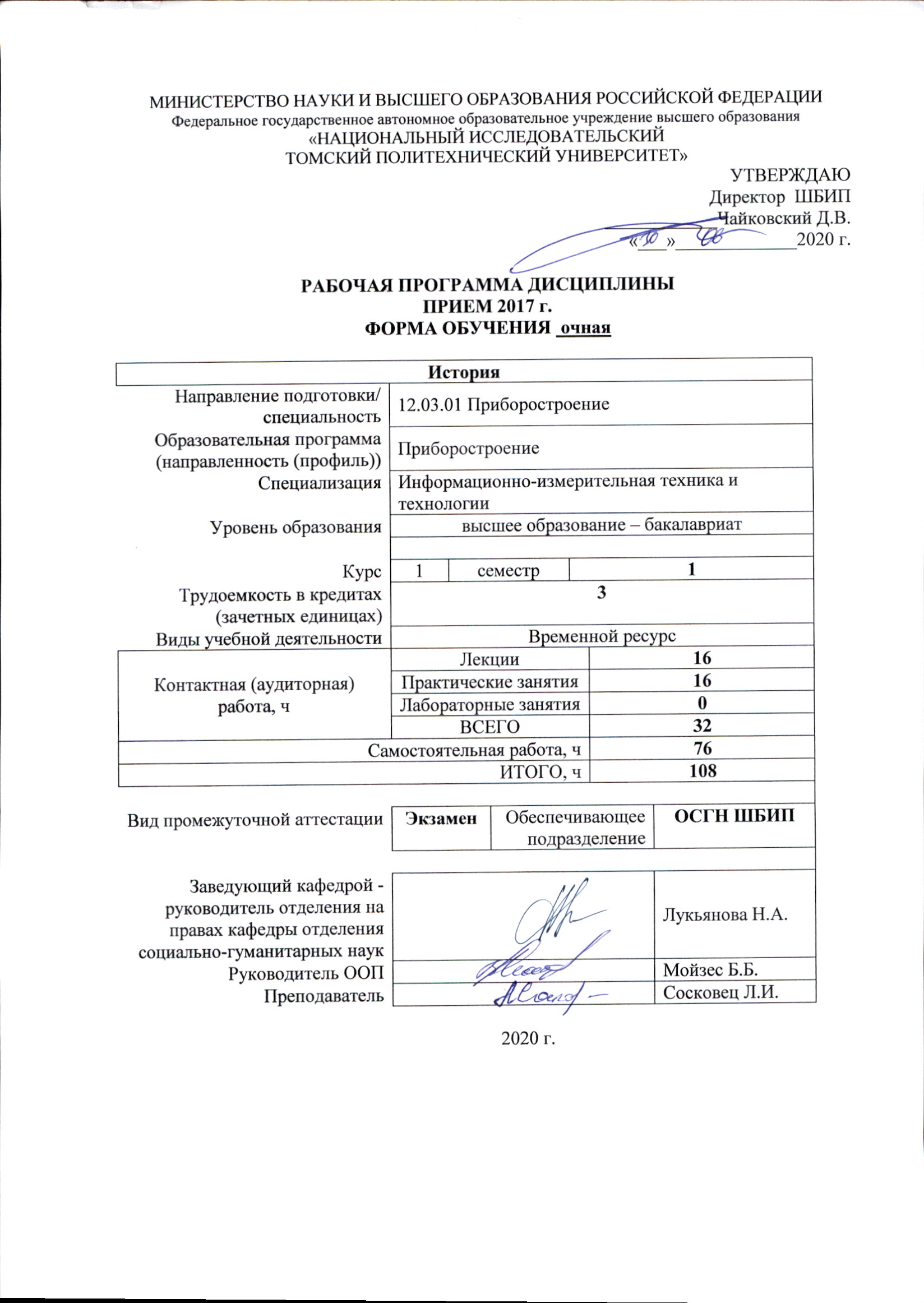 Федеральное государственное автономное образовательное учреждение высшего образования«НАЦИОНАЛЬНЫЙ ИССЛЕДОВАТЕЛЬСКИЙ ТОМСКИЙ ПОЛИТЕХНИЧЕСКИЙ УНИВЕРСИТЕТ»УТВЕРЖДАЮДиректор  ШБИП____________Чайковский Д.В.«___»_____________2020 г.РАБОЧАЯ ПРОГРАММА ДИСЦИПЛИНЫПРИЕМ 2017 г.ФОРМА ОБУЧЕНИЯ  очная                                                                                2020 г.1. Цели освоения дисциплиныЦелями освоения дисциплины является формирование у обучающихся определенного ООП  (п. 6. Общей характеристики ООП) состава компетенций для подготовки к профессиональной деятельности.2. Место дисциплины (модуля) в структуре ООПДисциплина относится к базовой части Блока 1 учебного плана образовательной программы.3. Планируемые результаты обучения по дисциплинеПосле успешного освоения дисциплины будут сформированы результаты обучения:Оценочные мероприятия текущего контроля и промежуточной аттестации представлены в календарном рейтинг-плане дисциплины.4. Структура и содержание дисциплиныОсновные виды учебной деятельностиСодержание разделов дисциплины:Объект и предмет исторической науки. Место истории в системе наук.  Теория и методология исторической науки, её методы. Историческое сознание и историческая память. Социальные функции истории. Источники изучения истории, их классификация. История России - неотъемлемая часть всемирной истории. Основные направления  современной исторической науки.Тема лекции: 1.Теория и методология истории.Тема практического занятия:1. Организация работы над курсом. Роль курса «История» в инженерном образовании (дискуссия)Раздел 2. Мир и Россия в древности и Средние века.Проблемы этногенеза и  ранней истории славян в исторической науке.  Современные подходы к проблеме  образования Древнерусского государства. Эволюция древнерусской государственности в раннем Средневековье. Формирование различных моделей развития древнерусского общества и государства.Взаимоотношения русских княжеств и  Золотой Орды.  Объединение русских земель вокруг Москвы. Начало законодательного оформления процесса государственной централизации. Темы лекции:Традиционное общество и этапы его формирования в РоссииРусь и Золотая Орда: проблемы взаимоотношенийТема практического  занятия:1.Древнерусское  общество  и государство и его культурно-цивилизационные особенности. XVI –XVII вв. в мировой истории.  Иван Грозный: поиск альтернативных путей социально-политического развития России. Реформы Ивана Грозного. Социально-экономический и политический кризис на рубеже XVI-XVIIвв.  «Смутное время» и  воцарение династии Романовых.Социально-экономические процессы в Московском государстве. «Соборное Уложение» 1649 г.: юридическое закрепление крепостного права, сословных функций и самодержавия. Дискуссии о генезисе самодержавия в России.Тема лекции:   Формирование централизованного государстваТема  практического  занятия:1. Реформы Ивана Грозного. Смутное время.Раздел  4. Россия и мир в XVIII-XIX вв.Начало промышленного переворота в Европе. Петр I: борьба за преобразование традиционного общества в России. Основные направления «европеизации» страны.  Особенности петровской модернизации. Политика «просвещенного абсолютизма» Екатерины II.  Попытки реформирования политической системы России при Александре I.Начало промышленного переворота в Российской Империи и его социальные последствия.  Крестьянский вопрос в XIX в.: этапы решения. Предпосылки и причины отмены крепостного права. Александр II.  Итоги и значение крестьянской реформы.  Тема лекции: Модернизационные процессы в России в XVIII –XIX вв.Российская империя в первой половине XIX века. Тема  практического  занятия: «Великие реформы «Александра IIРоссийская Империя в  конце  XIX  - начале ХХ вв. Реформы С.Ю.Витте и  П.А.СтолыпинаМир в начале XX в. Войны конца XIX-начала XX вв. Первая мировая война.   Первая российская революция, изменения в политической системе.  Столыпинская аграрная реформа: сущность, итоги, последствия.Общенациональный кризис в стране и его истоки. Февральская революция. Альтернативы развития России после революции. Октябрь 1917 г., приход к власти большевиков. Гражданская война и интервенция. Политический кризис в Советском государстве в начале 1920-х гг. Переход от военного коммунизма к нэпу. Форсированная индустриализация: предпосылки, источники накопления, методы, темпы, итоги. Политика сплошной коллективизации сельского хозяйства, ее социальные и политические последствия. Утверждение тоталитарного политического режима. Конституция СССР 1936 г. СССР во Второй мировой войне. Причины и цена победы. Начало холодной войны. Усиление конфронтации двух систем.  Социально-экономическое развитие СССР в послевоенный период. Н.С. Хрущев: начало либерализации во внутренней и внешней политике. Осуществление  НТР в  Советском Союзе, ее значение для развития новых технологий. Стагнация в экономике и нарастание кризисных явлений во всех сферах общественной жизни. 1985-1991 гг.: попытки всестороннего реформирования советской системы. Крах мировой социалистической системы. Обострение межнациональных отношений в СССР в период перестройки. Распад  СССР и образование СНГ.Радикальные изменения экономического и политического строя в России в 1990-е годы. Россия в начале XXI в. Модернизация общественно-политических отношений. Социально-экономическое развитие РФ в период 2001-2016 гг.Тема лекции:  Россия в социально-политических трансформациях ХХ века.Распад СССР и становление Российской государственностиТемы практических занятий: Россия в процессе революционных изменений. Становление  и  укреплениесоветского режима (1917- конец 30-х гг.)Причины,  основные события и итоги Великой Отечественной войныСоветское государство в  50-80-е гг. ХХв.5. Организация самостоятельной работы студентовСамостоятельная работа студентов при изучении дисциплины (модуля) предусмотрена в следующих видах и формах:Работа с лекционным материалом, поиск и обзор литературы и электронных источников информации по индивидуально заданной проблеме курса;Работа в электронном курсе (изучение теоретического материала, выполнение индивидуальных заданий и контролирующих мероприятий и др.);Поиск, анализ, структурирование и презентация информации;Подготовка к практическим и семинарским занятиям;Анализ научных публикаций по заранее определенной преподавателем теме;Подготовка к оценивающим мероприятиям.6. Учебно-методическое и информационное обеспечение дисциплины 6.1. Учебно-методическое обеспечениеОсновная литература: 1. Отечественная история / Томский политехнический университет (ТПУ). - Томск: Изд-во ТПУ, 2010. - URL:   http://www.lib.tpu.ru/fulltext2/m/2009/m174.pdf  (дата обращения: 03.03.2017) - Режим доступа: из корпоративной сети ТПУ. - Текст: электронный2. Гузаров, В. Н.. История России: 1980-2004 гг. / В. Н. Гузаров, С. А. Шпагин; Томский политехнический университет - Томск: Изд-во ТПУ, 2005.- URL:  http://www.lib.tpu.ru/fulltext3/mv/2007/mv3.pdf (дата обращения: 05.03.2017) -Режим доступа: из корпоративной сети ТПУ –Текст: электронный 3. Зуев, М. Н. История России: учебное пособие для бакалавров  / М. Н. Зуев. - 2-е изд.-  Москва: Юрайт, 2013. – URL:   http://www.lib.tpu.ru/fulltext2/m/2013/FN/fn-2425.pdf (дата обращения: 03.03.2017) - Режим доступа: из корпоративной сети ТПУ - Текст: электронныйДополнительная литература: 1. История России XVIII- начало XX века: учебник/ В. С. Парсамов. - 2-е изд., испр. -  М.: Академия, 2013. -  Электронная копия печатного издания. – URL: http://www.lib.tpu.ru/fulltext2/m/2014/FN/fn-102.pdf   (дата обращения 03.03.2017) – Режим доступа: из корпоративной сети ТПУ. –Текст: электронный      2.Организация самостоятельной работы студентов по курсу "История" [Электронный ресурс] : методические рекомендации и сборник упражнений:: учебно-методическое пособие / И. Ю. Гурьева [и др.] -  Томск: Изд-во ТПУ, 2013. – URL: http://www.lib.tpu.ru/fulltext2/m/2014/m202.pdf  (дата обращения: 03.03.2017)  - Режим доступа: из корпоративной сети ТПУ. –  Текст: электронный
3.  История России: пособие для самостоятельной работы студентов: в 2 ч.: / А. Н. Першиков, Т. А. Забирова; Национальный исследовательский Томский политехнический университет (ТПУ), Институт социально-гуманитарных технологий (ИСГТ), Кафедра истории и регионоведения (ИСТ). — Томск: Изд-во ТПУ, 2013.- URL: .http://www.lib.tpu.ru/fulltext2/m/2014/m202.pdf  (дата обращения: 03.03.2017).- Режим доступа: из корпоративной сети ТПУ.- Текст: электронный4. Тимошина, Т. М. Российские государи: Рюриковичи и Романовы (862–1917) / Т.М. Тимошина. — Москва: Юстицинформ, 2017. — 108 с. — Текст: электронный // Лань: электронно-библиотечная система. — URL: https://e.lanbook.com/book/96517 (дата обращения: 3.03.2017).-Схема обращения: из корпоративной сети ТПУ5. Федоров, В. А. История России 1861-1917: учебник / В. А. Федоров. - 3-е изд., перераб. и доп.-  Москва: Юрайт, 2013. - URL: http://www.lib.tpu.ru/fulltext2/m/2014/FN/fn-39.pdf (дата обращения: 03.03.2017).- Режим доступа: из корпоративной сети ТПУ.- Текст: электронный6.2. Информационное и программное обеспечениеИнформационно-справочные системы:Профессиональные базы данных и информационно-справочные системы доступны по ссылке: https://www.lib.tpu.ru/html/irs-and-pdbЛицензионное программное обеспечение (в соответствии с Перечнем   лицензионного программного обеспечения ТПУ): Zoom Zoom; 7-Zip; Adobe Acrobat Reader DC; Adobe Flash Player; AkelPad; Cisco Webex Meetings; Document Foundation LibreOffice; Google Chrome; Microsoft Office 2007 Standard Russian Academic; Mozilla Firefox ESR; Tracker Software PDF-XChange Viewer; WinDjView ownCloud Desktop Client;7. Особые требования к материально-техническому обеспечению дисциплиныВ учебном процессе используется следующее оборудование:Рабочая программа составлена на основе Общей характеристики образовательной программы по направлению 12.03.01 Приборостроение, специализация «Информационно-измерительная техника и технологии» (приема 2017 г., очная форма обучения).Разработчик(и):Программа одобрена на заседании кафедры ИФНТ протокол № 7от 06.06.2017 г.Заведующий кафедрой - руководитель отделения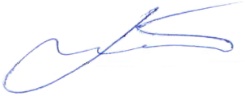 на правах кафедры отделения контроля и диагностики, _______________ /А.П. Суржиков/д.ф.-м.н.	 							подписьИстория История История История История История История Направление подготовки/ специальность12.03.01 Приборостроение12.03.01 Приборостроение12.03.01 Приборостроение12.03.01 Приборостроение12.03.01 Приборостроение12.03.01 ПриборостроениеОбразовательная программа (направленность (профиль))ПриборостроениеПриборостроениеПриборостроениеПриборостроениеПриборостроениеПриборостроениеСпециализацияИнформационно-измерительная техника и технологииИнформационно-измерительная техника и технологииИнформационно-измерительная техника и технологииИнформационно-измерительная техника и технологииИнформационно-измерительная техника и технологииИнформационно-измерительная техника и технологииУровень образованиявысшее образование – бакалавриат  высшее образование – бакалавриат  высшее образование – бакалавриат  высшее образование – бакалавриат  высшее образование – бакалавриат  высшее образование – бакалавриат  Курс1семестрсеместр111Трудоемкость в кредитах (зачетных единицах)333333Виды учебной деятельностиВременной ресурс Временной ресурс Временной ресурс Временной ресурс Временной ресурс Временной ресурс Контактная (аудиторная) работа, чЛекцииЛекцииЛекцииЛекции1616Контактная (аудиторная) работа, чПрактические занятияПрактические занятияПрактические занятияПрактические занятия1616Контактная (аудиторная) работа, чЛабораторные занятияЛабораторные занятияЛабораторные занятияЛабораторные занятия00Контактная (аудиторная) работа, чВСЕГОВСЕГОВСЕГОВСЕГО3232Самостоятельная работа, чСамостоятельная работа, чСамостоятельная работа, чСамостоятельная работа, чСамостоятельная работа, ч7676ИТОГО, чИТОГО, чИТОГО, чИТОГО, чИТОГО, ч108108Вид промежуточной аттестацииЭкзамен  Экзамен  Обеспечивающее подразделениеОбеспечивающее подразделениеОбеспечивающее подразделениеОСГН ШБИПЗаведующий кафедрой - руководитель отделения на правах кафедры отделения социально-гуманитарных наукЛукьянова Н.А.Руководитель ООПМойзес Б.Б.ПреподавательСосковец Л.И.Код компетенцииНаименование компетенцииРезультаты освоения ООПСоставляющие результатов освоения (дескрипторы компетенций)Составляющие результатов освоения (дескрипторы компетенций)Код компетенцииНаименование компетенцииРезультаты освоения ООПКодНаименование УК(У)-1Способен осуществлять поиск, критический анализ и синтез информации, применять системный подход для решения поставленных задачР5, Р6УК(У)-1.В1Владеет способностью составлять аннотации по результатам поиска информации из документальных источников и исследовательской литературы УК(У)-1Способен осуществлять поиск, критический анализ и синтез информации, применять системный подход для решения поставленных задачР5, Р6УК(У)-1.В2Владеет способностью выделять актуальную и практически значимую информацию из анализируемых источниковУК(У)-1Способен осуществлять поиск, критический анализ и синтез информации, применять системный подход для решения поставленных задачР5, Р6УК(У)-1.В3Использует исторический подход, категории исторического познания для анализа процессов, фактов и явлений в прошлом и настоящемУК(У)-1Способен осуществлять поиск, критический анализ и синтез информации, применять системный подход для решения поставленных задачР5, Р6УК(У)-1.У1Умеет выделять необходимый круг источников и исследовательской литературы по заданной теме, определяет релевантные методы поиска информацииУК(У)-1Способен осуществлять поиск, критический анализ и синтез информации, применять системный подход для решения поставленных задачР5, Р6УК(У)-1.У2Умеет подкреплять полученную информацию примерами из профессиональной предметной сферы, из социальной действительности, из исторического прошлогоУК(У)-1Способен осуществлять поиск, критический анализ и синтез информации, применять системный подход для решения поставленных задачР5, Р6УК(У)-1.У3Умеет проводить сравнительно-сопоставительный анализ исторического прошлого и актуальных проблем современностиУК(У)-1Способен осуществлять поиск, критический анализ и синтез информации, применять системный подход для решения поставленных задачР5, Р6УК(У)-1.У4Умеет давать оценку актуальным проблемам современности, выделяет признаки и проявления экстремистской идеологииУК(У)-1Способен осуществлять поиск, критический анализ и синтез информации, применять системный подход для решения поставленных задачР5, Р6УК(У)-1.З1Знает различные типы исторических источников, способы поиска, отбора и аннотирования информацииУК(У)-1Способен осуществлять поиск, критический анализ и синтез информации, применять системный подход для решения поставленных задачР5, Р6УК(У)-1.З2Знает методы компаративного анализа информации, полученной из различных источниковУК(У)-1Способен осуществлять поиск, критический анализ и синтез информации, применять системный подход для решения поставленных задачР5, Р6УК(У)-1.З3Знает категории, принципы, методы исторического анализаУК(У)-1Способен осуществлять поиск, критический анализ и синтез информации, применять системный подход для решения поставленных задачР5, Р6УК(У)-1.З4Знает исторические корни экстремизма и терроризмаУК(У)-5Способен воспринимать межкультурное разнообразие общества в социально-историческом, этическом и философском контекстахР3УК(У)-5.В1Владеет навыками историко-компаративного анализа различных культурных особенностей и традицийУК(У)-5Способен воспринимать межкультурное разнообразие общества в социально-историческом, этическом и философском контекстахР3УК(У)-5.В2Осуществляет сравнительно-сопоставительный анализ национальной (отечественной) истории и культуры, в сравнении с культурами других стран, в качестве основы для межкультурного диалогаУК(У)-5Способен воспринимать межкультурное разнообразие общества в социально-историческом, этическом и философском контекстахР3УК(У)-5.В3Владеет базовыми навыками конструктивного взаимодействия при выполнении профессиональных задач в поликультурном и поликонфессиональном коллективеУК(У)-5Способен воспринимать межкультурное разнообразие общества в социально-историческом, этическом и философском контекстахР3УК(У)-5.У1Умеет объяснять основы межкультурного синтеза при взаимодействии отечественной и иных культурУК(У)-5Способен воспринимать межкультурное разнообразие общества в социально-историческом, этическом и философском контекстахР3УК(У)-5.У2Умеет адаптироваться в профессиональную среду, с учетом социокультурных особенностейУК(У)-5Способен воспринимать межкультурное разнообразие общества в социально-историческом, этическом и философском контекстахР3УК(У)-5.З1Знает специальные методы для описания культурных особенностей и традиций различных национальных и социальных группУК(У)-5Способен воспринимать межкультурное разнообразие общества в социально-историческом, этическом и философском контекстахР3УК(У)-5.З2Знает отечественное национальное историческое наследие, социокультурные традиции, этапы исторического развития России (включая основные события, основных исторических деятелей, в контексте мировой истории и культурных традиций); значение понятия «патриотизм», исторические корни патриотизма в России  УК(У)-5Способен воспринимать межкультурное разнообразие общества в социально-историческом, этическом и философском контекстахР3УК(У)-5.З 3Знает особенности поведения людей с учетом различных социальных, региональных, культурных, конфессиональных особенностейУК(У)-5Способен воспринимать межкультурное разнообразие общества в социально-историческом, этическом и философском контекстахР3УК(У)-5.З 4Знает основы межкультурного взаимодействия в профессиональной среде, проекте, организацииПланируемые результаты обучения по дисциплинеПланируемые результаты обучения по дисциплинекомпетенцияКодНаименованиекомпетенцияРД-1Способность применять основы исторических знаний  для формирования    гражданской позиции,  при анализе  социально-значимых  и профессиональных  проблем.УК (У) -5РД-2Способность анализировать основные этапы и закономерности исторического развития   общества, осуществлять сравнительно-исторический анализ исторических явлений, процессов и культур. УК (У)-5РД-3Способность    уважительно и бережно относиться к историческому наследию и культурным традициям,   толерантно воспринимать социальные, конфессиональные, этнокультурные различияУК (У)-5РД -4Способность осуществлять поиск, критический анализ и синтез информации, применять системный подход для решения поставленных задач.УК (У)-1Разделы дисциплиныФормируемый результат обучения по дисциплинеВиды учебной деятельностиОбъем времени, ч.Раздел  (модуль) 1. История в системе социально-гуманитарных наук. Основы методологии исторической наукиРД1РД2РД3РД4Лекции2Раздел  (модуль) 1. История в системе социально-гуманитарных наук. Основы методологии исторической наукиРД1РД2РД3РД4Практические занятия2Раздел  (модуль) 1. История в системе социально-гуманитарных наук. Основы методологии исторической наукиРД1РД2РД3РД4Самостоятельная работа15Раздел (модуль) 2. Мир и Россия в древности и Средние века.РД1РД2РД3
РД4Лекции4Раздел (модуль) 2. Мир и Россия в древности и Средние века.РД1РД2РД3
РД4Практические занятия2Раздел (модуль) 2. Мир и Россия в древности и Средние века.РД1РД2РД3
РД4Самостоятельная работа15Раздел (модуль) 3. Россия в XVI-XVII  вв. в контексте развития европейской цивилизацииРД1РД2РД3
РД4Лекции2Раздел (модуль) 3. Россия в XVI-XVII  вв. в контексте развития европейской цивилизацииРД1РД2РД3
РД4Практические занятия 2Раздел (модуль) 3. Россия в XVI-XVII  вв. в контексте развития европейской цивилизацииРД1РД2РД3
РД4Самостоятельная работа15Раздел (модуль) 4. Россия и мир в XVIII-XIX вв.РД1РД2РД3
РД4Лекции4Раздел (модуль) 4. Россия и мир в XVIII-XIX вв.РД1РД2РД3
РД4Практические занятия4Раздел (модуль) 4. Россия и мир в XVIII-XIX вв.РД1РД2РД3
РД4Самостоятельная работа15Раздел (модуль) 5. Россия и мир в XX - начале ХХI вв.РД1РД2РД3
РД4Лекции4Раздел (модуль) 5. Россия и мир в XX - начале ХХI вв.РД1РД2РД3
РД4Практические занятия 6Раздел (модуль) 5. Россия и мир в XX - начале ХХI вв.РД1РД2РД3
РД4Самостоятельная работа16Раздел 1. История в системе социально-гуманитарных наук. Основы методологии исторической наукиРаздел 3. Россия в XVI-XVII  вв. в контексте развития европейской цивилизацииРаздел 5. Россия и мир в XX - начале ХХI вв.№Наименование специальных помещенийНаименование оборудованияНаименование оборудования1 Аудитория для проведения учебных занятий всех типов, курсового проектирования, консультаций, текущего контроля и промежуточной аттестации634034, Томская область, г. Томск, Советская улица, д. 73, стр. 1
141
Активная акустическая система RCF K70 5 Bt - 4 шт.; Экран Projecta 213*280 см - 1 шт.; Микрофон ITC Escort T-621A - 1 шт.; Аналоговый микшерный пульт BEHRINGER XENYX Q802USB - 1 шт.;
Доска аудиторная настенная - 1 шт.;Комплект учебной мебели на 96 посадочных мест;
Компьютер - 1 шт.; Проектор - 1 шт.
2 Аудитория для проведения учебных занятий всех типов, курсового проектирования, консультаций, текущего контроля и промежуточной аттестации
Комплект учебной мебели на 34 посадочных мест634028, Томская область, г. Томск, Ленина проспект, 2, строен. 1
301А
Компьютер - 1 шт.
ДолжностьПодписьФИОПрофессор д.и.н., доцентСосковец Л.И.